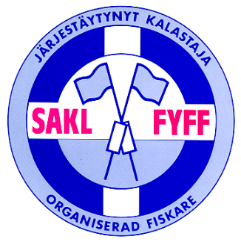 					Lapinjärvi 18.4.2018Maa- ja metsätalousministeriöViite	lausuntopyyntö 15.3.2018, 591/01.01/2018Lausunto luonnoksista kaupallisen kalastuksen kiintiöjärjestelmää koskevista lain ja valtioneuvoston asetuksen muuttamiseksi Suomen Ammattikalastajaliitto (SAKL) antaa seuraavan lausunnon otsikkoasiassa.YleistäMMM:n muistiossa esitetään eräitä arvioita järjestelmän toimivuudesta. Järjestelmä on ollut voimassa vasta reilun vuoden, joten on ehkä ennenaikaista tehdä kovin pitkälle meneviä arvioita tässä vaiheessa. Paremman arvion paikka on noin 2-3 vuoden kuluttua. Todettakoon kuitenkin, että ministeriön tekemät nopeat lainsäädäntömuutokset jo ensimmäisen vuoden ovat aiheuttaneet yrittäjien keskuudessa jonkin verran huolta järjestelmän pysyvyydestä ja luotettavuudesta. Liiton kannanotot MMM:n esityksiinLaki4 § 10 prosentin ylitysmahdollisuus: Liito kannattaa lähtökohtaisesti esitystä koska ehdotettu muutos lisää järjestelmän joustavuutta. Tilanteessa, jossa käytetään vuoden aikana EU-lainsäädännössä olevaa 9 prosentin joustosääntöä (esim. 2018 kilohailia koskien), voi ehdotetun ylitysmahdollisuuden samanaikainen käyttäminen aiheuttaa teknisiä ongelmia kiintiöseurannassa. Esitys on vielä tältä osin arvioitava. Esityksestä ei suoraan ilmene miten kiintiömaksu ehdotetussa ylitystilanteessa toimii.6 a § Jokialueiden kaupallisia lohisaaliita koskevat erityismääräykset: Liitto kannattaa esitystä. Ruotista ja Ahvenanmaalta markkinoille tulevat merkitsemättömät lohet aiheuttavat hämmennystä kuluttajien keskuudessa.Asetus13 § Pienimuotoinen silakan ja kilohailin trooli- ja rysäkalastus: Saaliiden kirjaamisjärjestyksen muuttamisella (Nyt: Ensin 20 tonnia, sitten toimijakohtainen kiintiö. Esitys: Ensin toimijakohtainen kiintiö, sitten 20 tonnia) on perustelunsa, mutta johtaa todennäköisesti siihen, että aktiiviset toimijat suhteellisesti menettävät. Viranomaisten tietohallintajärjestelmässä olevat puutteet, eivät myöskään voi olla muutoksen perusteena, järjestelmä on tarvittaessa muutettavissa. Toimijakohtaisten kiintiöiden käyttöaste luultavasti kasvaa, mutta vastaavasti erillisen kiintiön hyödyntämisaste vähenee, jolloin määrä siirtyy seuraavalle vuodelle kaikkien kalastettavaksi tai välillisesti uuden joustomahdollisuuden käyttöön. Erillisen kiintiön kokoa on ehkä myös tässä yhteydessä syytä arvioida uudelleen.   Suomen Ammattikalastajaliitto SAKL ryKim Jordastoimitusjohtaja